БІЛОЦЕРКІВСЬКА МІСЬКА РАДА	КИЇВСЬКОЇ ОБЛАСТІ	Р І Ш Е Н Н Я
від 30 липня 2020 року                                                                        № 5577-100-VII
		Про  розгляд заяви щодо внесення змін в  рішення міської ради від 31 жовтня 2019 року №4570-81-VII  «Про затвердження проекту землеустрою щодо відведення шістнадцяти земельних ділянок та передачу земельних ділянок комунальної власності в оренду Приватному акціонерному товариству «КИЇВОБЛЕНЕРГО»Розглянувши звернення постійної комісії з питань земельних відносин та земельного кадастру, планування території, будівництва, архітектури, охорони пам’яток, історичного середовища та благоустрою до міського голови від 24 червня 2020 року №166/02-17, протокол постійної комісії з питань  земельних відносин та земельного кадастру, планування території, будівництва, архітектури, охорони пам’яток, історичного середовища та благоустрою від 16 червня 2020 року №213, заяву Приватного акціонерного товариства  «КИЇВОБЛЕНЕРГО» від  21.05.2020 року №2691/01-12,  відповідно до ст. ст. 12, 93, 122, 124 Земельного кодексу України, ст.288 Податкового кодексу України, Закону України «Про оренду землі», п. 34 ч. 1 ст. 26 Закону України «Про місцеве самоврядування в Україні», рішення Білоцерківської міської ради від 20 березня 2014 року №1175-57-VI «Про затвердження методики розрахунку розміру орендної плати за землю в м. Біла Церква в новій редакції» міська рада вирішила:1.Відмовити у внесенні змін в рішення міської ради від 31 жовтня 2019 року №4570-81-VII  «Про затвердження проекту землеустрою щодо відведення земельних ділянок та передачу шістнадцяти земельних ділянок комунальної власності в оренду Приватному акціонерному товариству «КИЇВОБЛЕНЕРГО» шляхом доповнення  рішення наступним пунктом: «Встановити орендну плату за користування земельною ділянкою в розмірі 3 відсотків від її нормативної грошової оцінки» на підставі рішення Білоцерківської міської ради від 20 березня 2014 року №1175-57-VI «Про затвердження методики розрахунку розміру орендної плати за землю в м. Біла Церква в новій редакції».2.Контроль за виконанням цього рішення, покласти на постійну комісію з питань  земельних відносин та земельного кадастру, планування території, будівництва, архітектури, охорони пам’яток, історичного середовища та благоустрою.Міський голова             	                                                                Геннадій ДИКИЙ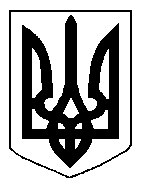 